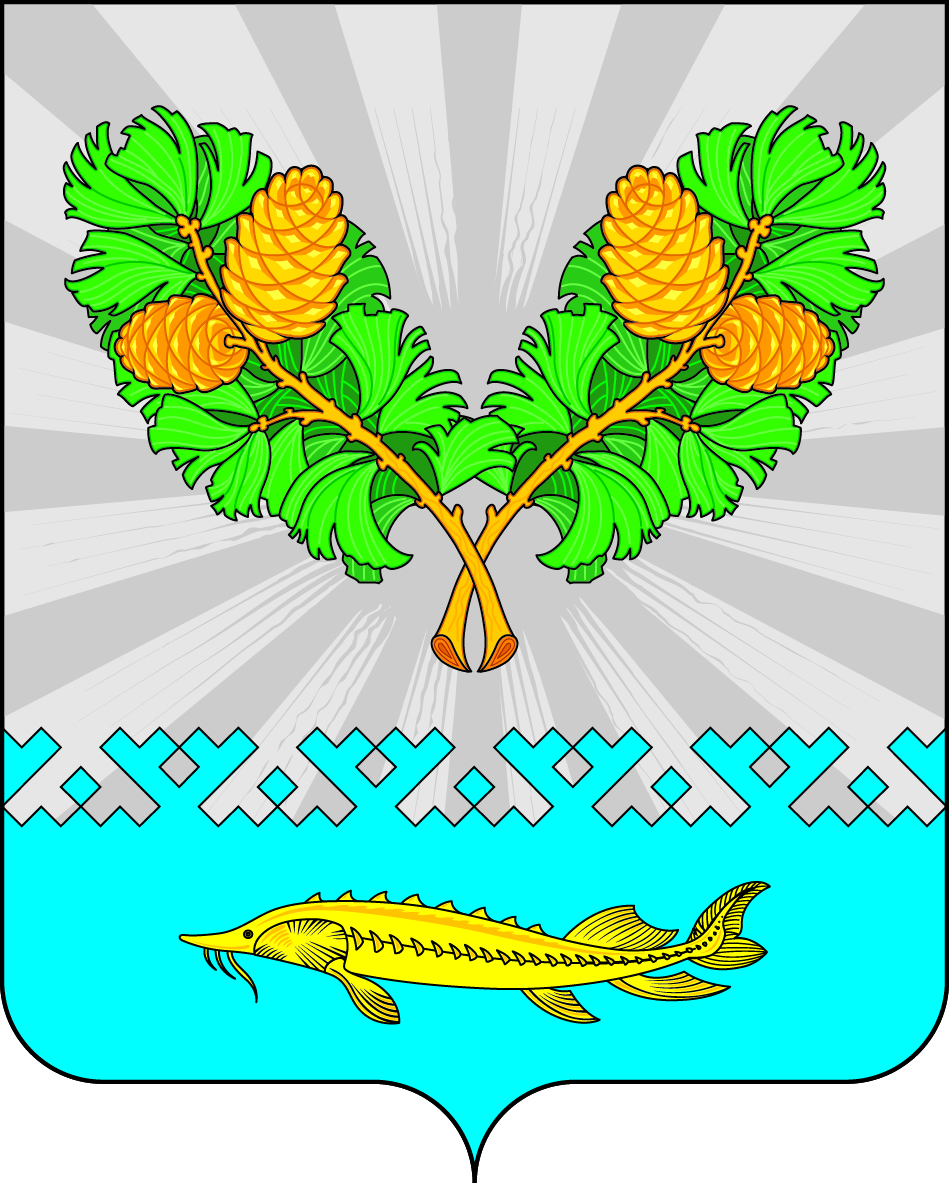 О внесении изменений в постановлениеадминистрации сельского поселения Карымкарыот 05.06.2012г. № 68-п «Об оплате труда, социальной защищенности и премировании работников, осуществляющих первичный воинский учетна территории сельского поселения Карымкары»В целях реализации государственных гарантий по оплате труда, в соответствии со статьей 130, 134 Трудового кодекса Российской Федерации, на основании пункта 4 статьи 86 Бюджетного кодекса Российской Федерации:               Внести в постановление администрации сельского поселения Карымкары от 05.06.2012г. № 68-п «Об оплате труда, социальной защищенности и премировании работников, осуществляющих первичный воинский учет на территории сельского поселения Карымкары» следующие изменения:Приложение 1 к постановлению изложить в новой редакции:«Размеры должностных окладов  работников, осуществляющих первичный воинский учет на территории муниципального образования сельского поселения Карымкары»      2. Обнародовать  постановление путем размещения на информационных стендах и на официальном сайте сельского поселения Карымкары. Постановление вступает в силу после обнародования и распространяется на правоотношения, возникшие с 1 октября 2022 г.И.О. Главы сельского поселения Карымкары 				Н.А. МудрецоваСогласовано:Начальник финансово-экономического отделаадминистрация сельского поселения Карымкары	    В.А. КуклинаСпециалист по общим и юридическим вопросамадминистрации сельского поселения Карымкары	     А.О. ПанфиловаПодготовил:Панфилова А.В.тел. 23118АДМИНИСТРАЦИЯСЕЛЬСКОГО ПОСЕЛЕНИЯ КАРЫМКАРЫОктябрьского районаХанты-Мансийского автономного округа – ЮгрыПОСТАНОВЛЕНИЕАДМИНИСТРАЦИЯСЕЛЬСКОГО ПОСЕЛЕНИЯ КАРЫМКАРЫОктябрьского районаХанты-Мансийского автономного округа – ЮгрыПОСТАНОВЛЕНИЕАДМИНИСТРАЦИЯСЕЛЬСКОГО ПОСЕЛЕНИЯ КАРЫМКАРЫОктябрьского районаХанты-Мансийского автономного округа – ЮгрыПОСТАНОВЛЕНИЕАДМИНИСТРАЦИЯСЕЛЬСКОГО ПОСЕЛЕНИЯ КАРЫМКАРЫОктябрьского районаХанты-Мансийского автономного округа – ЮгрыПОСТАНОВЛЕНИЕАДМИНИСТРАЦИЯСЕЛЬСКОГО ПОСЕЛЕНИЯ КАРЫМКАРЫОктябрьского районаХанты-Мансийского автономного округа – ЮгрыПОСТАНОВЛЕНИЕАДМИНИСТРАЦИЯСЕЛЬСКОГО ПОСЕЛЕНИЯ КАРЫМКАРЫОктябрьского районаХанты-Мансийского автономного округа – ЮгрыПОСТАНОВЛЕНИЕАДМИНИСТРАЦИЯСЕЛЬСКОГО ПОСЕЛЕНИЯ КАРЫМКАРЫОктябрьского районаХанты-Мансийского автономного округа – ЮгрыПОСТАНОВЛЕНИЕАДМИНИСТРАЦИЯСЕЛЬСКОГО ПОСЕЛЕНИЯ КАРЫМКАРЫОктябрьского районаХанты-Мансийского автономного округа – ЮгрыПОСТАНОВЛЕНИЕАДМИНИСТРАЦИЯСЕЛЬСКОГО ПОСЕЛЕНИЯ КАРЫМКАРЫОктябрьского районаХанты-Мансийского автономного округа – ЮгрыПОСТАНОВЛЕНИЕАДМИНИСТРАЦИЯСЕЛЬСКОГО ПОСЕЛЕНИЯ КАРЫМКАРЫОктябрьского районаХанты-Мансийского автономного округа – ЮгрыПОСТАНОВЛЕНИЕ«»2022 г.№ПРОЕКТп. Карымкарып. Карымкарып. Карымкарып. Карымкарып. Карымкарып. Карымкарып. Карымкарып. Карымкарып. Карымкарып. Карымкары№ п/пНаименование должностейОклад (руб.)1Работник по воинскому учету2086,00